  Powiat Białostocki              SAMODZIELNY PUBLICZNY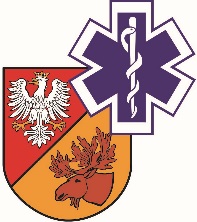                   ZAKŁAD OPIEKI ZDROWOTNEJ W ŁAPACH                  18-100 Łapy, ul. Janusza Korczaka 23                             tel. 85 814 24 38,    85 814 24 39     www.szpitallapy.pl      sekretariat@szpitallapy.pl                                                       NIP: 966-13-19-909			            REGON: 050644804										Łapy, 04.09.2019 r.DAO.261.2.ZP/19/2019/PNWszyscy Wykonawcy / Uczestnicy postępowania TREŚĆ PYTAŃ Z UDZIELONYMI ODPOWIEDZIAMI 
Dotyczy: postępowania nr ZP/19/2019/PNZamawiający, Samodzielny Publiczny Zakład Opieki Zdrowotnej w Łapach, działając 
na podstawie art. 38 ust. 2 ustawy Prawo zamówień publicznych z dnia 29 stycznia 2004 r.  
(tj. Dz. U. z  2018 r. poz. 1986) w odpowiedzi na wniosek Wykonawców o wyjaśnienie treści SIWZ 
w Przetargu nieograniczonym dotyczącym dostawy „Zakup i dostawa urządzeń komputerowych 
na potrzeby SPZOZ w Łapach” (Znak postępowania: ZP/19/2019/PN), realizowanego w ramach Regionalnego Programu Operacyjnego Województwa Podlaskiego na lata 2014 – 2020, Tytuł projektu: ,,Świadczenia realizowane w POZ ukierunkowane na problemy dorosłych  i dzieci oraz usług ambulatoryjne w SP ZOZ w Łapach jako główne ogniwo przesunięcia ciężaru opieki instytucjonalnej na rzecz rozwoju usług pielęgniarskich i lekarskich”, WND-RPPD.08.04.01-20-0063/18. 
Oś priorytetowa VIII Infrastruktura dla usług użyteczności publicznej, Działanie 8.4 Infrastruktura społeczna, Poddziałanie 8.4.1. Infrastruktura ochrony zdrowia, przekazuje poniżej treść pytań 
wraz z odpowiedziami:Pytanie nr 1 –  Dotyczy zał. nr 3.1 do SIWZ - Opis przedmiotu zamówienia, KSEROKOPIARKA.Czy Zamawiający dopuści kserokopiarkę z szybkością procesora 800MHz?Odpowiedź: Zamawiający dopuszcza, ale nie wymaga.Pytanie nr 2 –  Dotyczy zał. nr 3.1 do SIWZ - Opis przedmiotu zamówienia, KSEROKOPIARKA.Czy Zamawiający dopuści kserokopiarkę ze standardową pamięcią 2028MB?Odpowiedź:  Zamawiający dopuszcza nie mniejsze niż 2048MB.Pytanie nr 3 – Dotyczy zał. nr 3.1 do SIWZ - Opis przedmiotu zamówienia, DRUKARKA.Czy Zamawiający dopuści drukarkę z szybkością procesora od 800 do 1000 MHz?Odpowiedź: Zamawiający dopuszcza, ale nie wymaga.Pytanie nr 4 – Dotyczy zał. nr 3.1 do SIWZ - Opis przedmiotu zamówienia, DRUKARKA.Czy Zamawiający dopuści drukarkę ze standardową pamięcią 256 MB?Odpowiedź: Zamawiający dopuszcza, ale nie wymaga.Pytanie nr 5 – Dotyczy zał. nr 3.1 do SIWZ - Opis przedmiotu zamówienia, DRUKARKA. Czy Zamawiający dopuści drukarkę z liczbą podajników w standardzie: 2?Odpowiedź:. Zamawiający dopuszcza, ale nie wymaga.Z-ca Dyrektora ds. LecznictwaGrzegorz Roszkowski